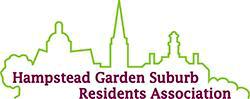 GRANT APPLICATION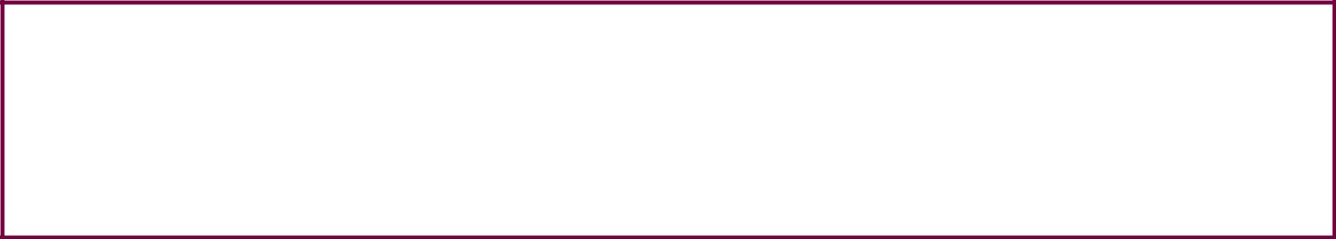 The objects of the Residents Association include promoting the general interest of residents of the Suburb and maintaining the character of the Suburb as a distinguished example of suburban planning. The objects also include protecting and enhancing the physical, visual, social, cultural and other amenities of the Suburb and the encouragement of good neighbourliness and community enjoyment. The Residents Association also represents the views of Suburb residents in relation to local authorities, property owners and other relevant organisations. Evidence that the award of a grant falls within these objects is therefore an important factor in considering whether a grant will be paid.This form must be completed by typing for clarity using only the white boxes. Once completed please save it and then send it, as an attachment to an email, to enquiries@hgsra.uk1.	For what purpose is the grant? (Please be as specific as possible, giving dates)2.	What involvement will Suburb residents have?3.	What are the benefits for Suburb residents?4.	What is the estimated total cost of the project or activity?5.	What is the amount of the RA grant you are applying for?6.	What recognition will your organisation provide for the RA if the grant is approved?7.	How is the balance of the cost being funded? (Please be specific giving names of donors and amounts).8.	If you are applying for the whole of the cost of the project or activity to be funded by the RA, why is this?9.	How much money does your organisation have in its reserves?10.	If your organisation’s reserves could cover the cost of the project or activity please explain why they cannot be used for this purpose.11.       Are there any other relevant factors that you would like the RA to consider?12.	A requirement of any grant approved is that the recipient organisation including any of its volunteers and staff must be supportive of the RA, its objectives and its individual volunteers at all times. Any breach of this requirement will mean no further grant applications will be considered in the future. Do you understand this?Name of OrganisationCharity number (if any)Postal AddressEmail AddressLandline phone numberMobile phone numberWebsite (if any)Contact name and position